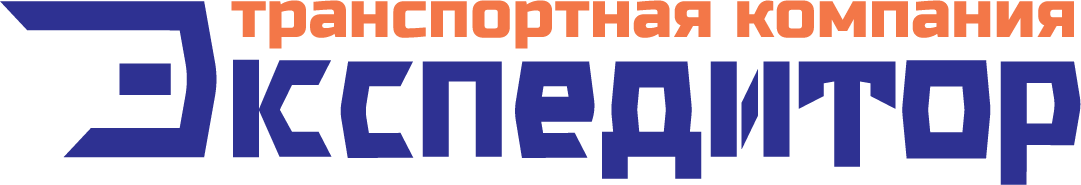 ЗАЯВКА1. Грузоотправитель _________________________________________________________________2 Место погрузки ___________________________________________________________________3 Дата погрузки _____________________________________________________________________4. Контактное лицо__________________________________________________________________5 Дополнения _______________________________________________________________________6. Пункт назначения  7. Грузополучатель ________________________________________________________________8. Контактное лицо_________________________________________________________________9. Дополнения10. Страхование  ____________________________________________________________________11. Количество мест _________________________12. Вес _________________________13. Объем __________________________14. Требуемые документы  15. Особые отметки __________________________________________________________________ 16. Подпись клиента:Ф.И.О: _____________________________  Подпись:____________________                                (расшифровка подписи)Принимаем настоящее поручение к исполнению.Стоимость перевозки:______________________________________________________________Срок оплаты:______________________________________________________________________17. Отметка экспедитора о согласовании ООО «Транспортная Компания Экспедитор» Генеральный директор Григорьева Надежда Михайловна Подпись:____________________М.П. 